KİŞİSEL BİLGİLER                                     Cinsiyet		: ErkekDoğum Tarihi	: 01/01/1997Medeni Durum     	: BekarUyruk           		: T.C.Sürücü Belgesi  	: B (2016)Askerlik Durumu	: Tecilli  (01.10.2020 tarihine kadar)EĞİTİM BİLGİLERİÜniversite		Marmara Üniversitesi / İktisat 					09/2014 - 06/2018Lise			Beşiktaş Anadolu Lisesi						09/2010 - 06/2014İŞ DENEYİMİ XYZ Mali Müşavirlik Ltd. Şti. / Ankara							07/2016 - 09/2016Muhasebe StajyeriPersonel ücret bordrolarının hazırlanması. Faturaların Netsis programına girilmesi. Mali müşavirlik bürosunda yapılan işlerin gözlemlenmesi. KURS / SERTİFİKA BİLGİLERİBilgisayarlı Muhasebe Kursu		Ankara Üniversitesi Sürekli Eğitim Merkezi		2016Maliyet Muhasebesi	Sertifikası		Etik Eğitim Merkezi					2015	BİLGİSAYAR BİLGİSİ Word, Excel, Powerpoint, Outlook: Çok iyi
Netsis: Çok iyiYABANCI DİL BİLGİSİ İngilizce 	Okuma: Çok iyi, Yazma: Çok iyi, Konuşma: İyi  Fransızca	Okuma: İyi, Yazma: İyi, Konuşma: OrtaHOBİLERFotoğrafçılık, üniversite voleybol takımı kaptanıDERNEK VE KULÜP ÜYELİKLERİGenç TEMA Üyeliği, Fotoğraf Derneği ÜyeliğiREFERANSLAR Ayşe Örnek		ABC Danışmanlık A.Ş	Genel Müdür				 (212) 9999999Ahmet Örnek	 	Marmara Üniversitesi		Profesör				 (212) 3333333AHMET ÖRNEK  Örnek Sok. No. 1 Ortaköy - Beşiktaş / İSTANBUL   Cep: (532) 1111111 - Ev: (212) 3333333  ahmetornek@gmail.com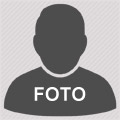 